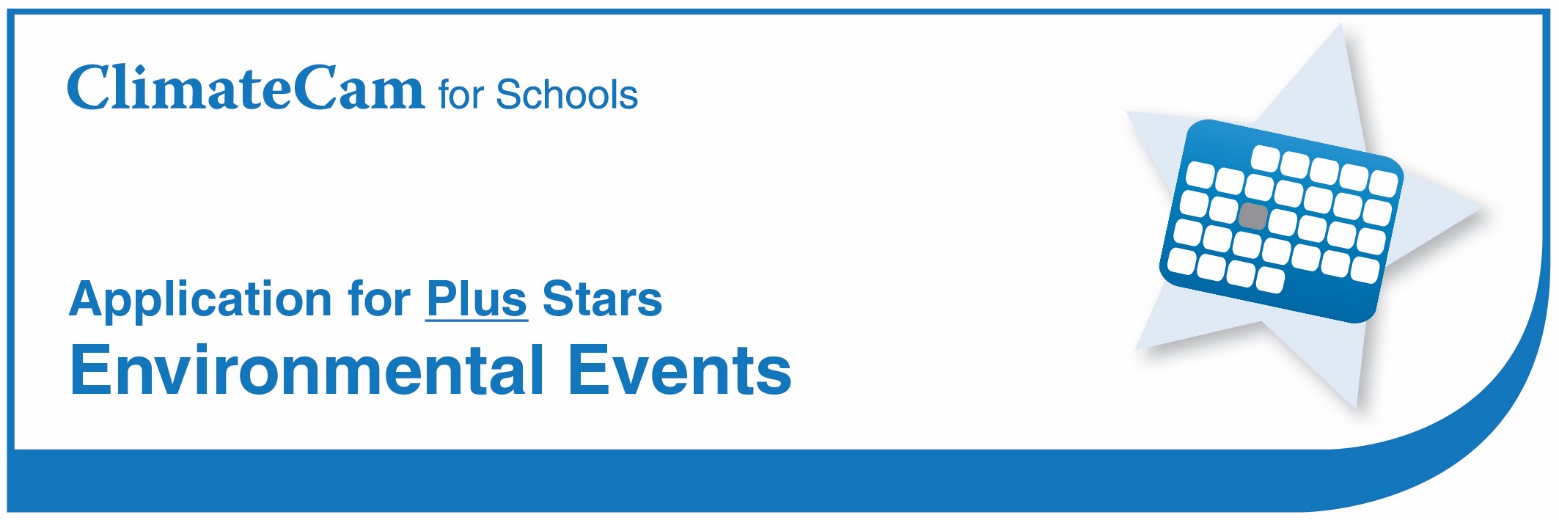       SchoolStar Criteria Participate in Local, National or International Environmental Events and Activities Students within your school have participated in local, national or international environmental events and activities. Possible activities include: Clean Up Australia Day, Earth Hour, World Environment Day, National Tree Day, National Water Week, National Recycling Week, Water Watch, Envirothon, Grime Scene Investigation or similar.Evidence: Details of involvement, photographs, invitation, poster, newsletter article or similar. Hold a whole school Environment Event The school has held a whole school environmental event. The event must educate students about living sustainably. Evidence: Details of event including how the whole school was involved, photographs and newsletter stories.